ПРАВИТЕЛЬСТВО ВОРОНЕЖСКОЙ ОБЛАСТИПОСТАНОВЛЕНИЕот 12 февраля 2024 г. N 88О РЕГИОНАЛЬНОМ МЕЖВЕДОМСТВЕННОМ СОВЕТЕ ПО УКРЕПЛЕНИЮОБЩЕСТВЕННОГО ЗДОРОВЬЯ НА ТЕРРИТОРИИ ВОРОНЕЖСКОЙ ОБЛАСТИВ целях содействия охране и укреплению общественного здоровья Правительство Воронежской области постановляет:1. Создать региональный межведомственный совет по укреплению общественного здоровья на территории Воронежской области (далее - Совет).2. Утвердить:2.1. Положение о Совете согласно приложению N 1 к настоящему постановлению.2.2. Состав Совета согласно приложению N 2 к настоящему постановлению.3. Контроль за исполнением настоящего постановления возложить на заместителя председателя Правительства Воронежской области Попова В.Б.Губернатор Воронежской областиА.В.ГУСЕВПриложение N 1УтвержденопостановлениемПравительства Воронежской областиот 12.02.2024 N 88ПОЛОЖЕНИЕО РЕГИОНАЛЬНОМ МЕЖВЕДОМСТВЕННОМ СОВЕТЕ ПО УКРЕПЛЕНИЮОБЩЕСТВЕННОГО ЗДОРОВЬЯ НА ТЕРРИТОРИИ ВОРОНЕЖСКОЙ ОБЛАСТИ1. ОБЩИЕ ПОЛОЖЕНИЯ1.1. Региональный межведомственный совет по укреплению общественного здоровья на территории Воронежской области (далее - Региональный совет) является постоянно действующим коллегиальным, совещательным и консультативным органом при Правительстве Воронежской области, созданным с целью обеспечения эффективной деятельности по укреплению здоровья населения Воронежской области, обеспечивающим в пределах своих полномочий эффективное взаимодействие и координацию деятельности исполнительных органов Воронежской области, территориальных органов федеральных органов исполнительной власти, органов местного самоуправления муниципальных образований Воронежской области (далее - органы местного самоуправления), а также медицинских организаций, осуществляющих деятельность на территории Воронежской области (далее - медицинские организации), общественных организаций и иных организаций по вопросам разработки комплекса мер по охране и укреплению общественного здоровья, реализации национального проекта "Демография", профилактики неинфекционных заболеваний, внедрения и реализации муниципальных и корпоративных программ общественного здоровья на территории Воронежской области.1.2. Региональный совет в своей деятельности руководствуется Конституцией Российской Федерации, федеральными конституционными законами, федеральными законами, иными нормативными правовыми актами Российской Федерации, Уставом Воронежской области, законами Воронежской области и иными нормативными правовыми актами Воронежской области, а также настоящим Положением.2. Основные задачи и функции Регионального совета2.1. Основными задачами Регионального совета являются:1) обеспечение взаимодействия между исполнительными органами Воронежской области, территориальными органами федеральных органов исполнительной власти, Воронежской областной Думой, Общественной палатой Воронежской области, органами местного самоуправления, медицинскими организациями, общественными и волонтерскими организациями, духовенством, правоохранительными органами и иными организациями по вопросам разработки комплекса мер по охране и укреплению общественного здоровья, в том числе реализации мероприятий национального проекта "Демография", профилактики неинфекционных заболеваний, внедрения и реализации муниципальных и корпоративных программ общественного здоровья на территории Воронежской области;2) выработка предложений исполнительным органам Воронежской области и органам местного самоуправления по вопросам охраны и укрепления общественного здоровья, профилактики неинфекционных заболеваний, внедрения и реализации муниципальных и корпоративных программ общественного здоровья на территории Воронежской области;3) обеспечение согласованных действий исполнительных органов Воронежской области при разработке и реализации программ и мероприятий, направленных на охрану и укрепление общественного здоровья, профилактику неинфекционных заболеваний, внедрение и реализацию муниципальных и корпоративных программ общественного здоровья на территории Воронежской области.2.2. Региональный совет в целях решения возложенных на него задач выполняет следующие основные функции:1) рассмотрение предложений исполнительных органов Воронежской области, органов местного самоуправления, медицинских организаций, общественных организаций и иных организаций по вопросам охраны и укрепления общественного здоровья, реализации мероприятий национального проекта "Демография", профилактики неинфекционных заболеваний, внедрения и реализации муниципальных и корпоративных программ общественного здоровья на территории Воронежской области;2) оказание содействия в вопросах охраны и укрепления общественного здоровья, профилактики неинфекционных заболеваний, внедрения и реализации муниципальных и корпоративных программ общественного здоровья на территории Воронежской области;3) взаимодействие со средствами массовой информации путем включения их представителей в состав Регионального совета для более полного и системного освещения программ и мероприятий, направленных на охрану и укрепление общественного здоровья, вопросов профилактики неинфекционных заболеваний, внедрения и реализации муниципальных и корпоративных программ общественного здоровья на территории Воронежской области;4) рассмотрение результатов комплексного анализа образа жизни населения Воронежской области, распространенности факторов риска развития заболеваний с последующим определением приоритетов по созданию здоровьесберегающей среды;5) формирование предложений по разработке региональных нормативных правовых актов, направленных на создание здоровьесберегающей среды, способствующей отказу от потребления табака и алкоголя, снижению потребления соли, повышению потребления фруктов и овощей, увеличению физической активности;6) разработка предложений по проведению в муниципальных образованиях Воронежской области мероприятий, направленных на укрепление общественного здоровья, создание условий для ведения здорового образа жизни, повышение грамотности населения в вопросах здоровья;7) рассмотрение результатов оценки эффективности мер, направленных на укрепление общественного здоровья в Воронежской области;8) содействие распространению лучших практик и положительного опыта по реализации мер, направленных на укрепление общественного здоровья;9) рассмотрение ежегодного публичного доклада о состоянии общественного здоровья в Воронежской области;10) мониторинг исполнения решений Регионального совета.3. Права Регионального советаРегиональный совет для выполнения возложенных на него задач и функций имеет право:1) заслушивать на своих заседаниях представителей исполнительных органов Воронежской области, органов местного самоуправления, медицинских организаций, общественных организаций и иных организаций и принимать решения по вопросам, отнесенным к его компетенции, которые носят рекомендательный характер;2) запрашивать у исполнительных органов Воронежской области, органов местного самоуправления, медицинских организаций, общественных организаций и иных организаций материалы, информацию и документы, необходимые для работы Регионального совета;3) направлять предложения и решения Регионального совета исполнительным органам Воронежской области, органам местного самоуправления, медицинским организациям, общественным организациям и иным организациям с целью выработки согласованных решений по вопросам охраны и укрепления общественного здоровья, в том числе реализации мероприятий национального проекта "Демография", профилактики неинфекционных заболеваний, внедрения и реализации муниципальных и корпоративных программ общественного здоровья на территории Воронежской области;4) привлекать в установленном порядке к работе Регионального совета представителей заинтересованных исполнительных органов Воронежской области, Воронежской областной Думы, Общественной палаты Воронежской области, органов местного самоуправления, медицинских организаций, общественных и волонтерских организаций, духовенства, правоохранительных органов и иных организаций;5) создавать рабочие группы по отдельным направлениям деятельности Регионального совета;6) привлекать экспертов, экспертные организации и специалистов, обладающих необходимыми знаниями, в целях предварительной проработки вопросов, рассматриваемых на заседании Регионального совета;7) принимать участие в подготовке и проведении акций, пропагандирующих здоровый образ жизни.4. Порядок организации деятельности Регионального совета4.1. Члены Регионального совета исполняют свои обязанности исключительно на общественных началах. Региональный совет и его члены обязаны соблюдать нормы этики и морали, избегать корыстных мотивов при принятии решений, строить свою работу на основе принципов достижения общественного блага, разумности, равенства, строгого соблюдения прав и интересов граждан.4.2. Региональный совет состоит из председателя Регионального совета, заместителя председателя Регионального совета, секретаря Регионального совета и членов Регионального совета.Состав Регионального совета утверждается Правительством Воронежской области.4.3. Председатель Регионального совета:1) осуществляет общее руководство деятельностью Регионального совета;2) созывает заседания Регионального совета и председательствует на них;3) дает поручения членам Регионального совета;4) подписывает от имени Регионального совета все документы, связанные с его деятельностью.4.4. В период временного отсутствия председателя Регионального совета его полномочия по его поручению исполняет заместитель председателя Регионального совета.4.5. Секретарь Регионального совета:1) составляет проект повестки заседания Регионального совета на основе предложений членов Регионального совета;2) организует подготовку материалов к заседанию Регионального совета, а также проектов решений Регионального совета;3) информирует членов Регионального совета о дате, месте, времени проведения и повестке очередного заседания Регионального совета не позднее чем за 10 рабочих дней до очередного заседания Регионального совета, обеспечивает их необходимыми материалами;4) обеспечивает оформление протоколов заседаний Регионального совета;5) рассылает решения Регионального совета его членам и заинтересованным органам исполнительной власти Воронежской области, органам местного самоуправления, медицинским организациям, общественным и иным организациям;6) осуществляет иные функции по обеспечению деятельности Регионального совета.4.6. Члены Регионального совета:1) обладают равными правами при обсуждении вопросов, вынесенных на заседания;2) вносят предложения по повестке заседания Регионального совета;3) участвуют в подготовке материалов к заседаниям Регионального совета, а также проектов решений Регионального совета;4) информируют секретаря Регионального совета о возможности (невозможности) присутствовать на заседании Регионального совета.5. Заседания Регионального совета5.1. Заседания Регионального совета могут быть очередными и внеочередными. Очередные заседания Регионального совета должны проводиться не реже одного раза в квартал. Внеочередные заседания проводятся по мере необходимости.5.2. Заседания Регионального совета могут проводиться как в очной (в том числе с использованием средств электронной связи), так и в заочной форме с использованием опросных листов. Отметка о форме проведения заседания Регионального совета должна содержаться в протоколе.5.3. Заседание Регионального совета проводит председатель Регионального совета, а в его отсутствие - заместитель председателя Регионального совета.5.4. Повестку заседания Регионального совета и порядок его проведения определяет председатель Регионального совета.5.5. О дате, месте проведения и повестке очередного заседания Регионального совета члены Регионального совета должны быть проинформированы не позднее чем за 10 рабочих дней до очередного заседания Регионального совета.5.6. Заседание Регионального совета считается правомочным, если на нем присутствует не менее половины его членов. Члены Регионального совета участвуют в заседании Регионального совета лично.Делегирование полномочий членами Регионального совета для участия в заседаниях Регионального совета не допускается.В случае невозможности личного участия члена Регионального совета в заседании Регионального совета он имеет право изложить свое мнение по рассматриваемому вопросу в письменной форме.5.7. На заседание Регионального совета могут быть приглашены в установленном порядке представители исполнительных органов Воронежской области, Воронежской областной Думы, Общественной палаты Воронежской области, органов местного самоуправления, медицинских организаций, общественных и волонтерских организаций, духовенства, правоохранительных органов и иных организаций.5.8. Решения Регионального совета принимаются простым большинством голосов присутствующих на заседании членов Регионального совета путем открытого голосования и оформляются протоколом заседания Регионального совета, который подписывается председательствующим на заседании Регионального совета и секретарем Регионального совета. Каждый член Регионального совета имеет один голос.При равенстве голосов членов Регионального совета голос председательствующего на заседании Регионального совета является решающим.5.9. Член Регионального совета, выразивший несогласие с принятым решением Регионального совета, может в письменной форме изложить свое особое мнение и представить его председателю Регионального совета. Особое мнение члена Регионального совета прилагается к соответствующему протоколу заседания Регионального совета.5.10. Копии протоколов заседаний Регионального совета направляются каждому члену Регионального совета в срок не позднее 10 рабочих дней со дня их подписания, а также заинтересованным органам местного самоуправления, предприятиям, организациям, должностным лицам.5.11. Члены Регионального совета принимают участие в работе Регионального совета на безвозмездной основе.Приложение N 2УтвержденпостановлениемПравительства Воронежской областиот 12.02.2024 N 88СОСТАВРЕГИОНАЛЬНОГО МЕЖВЕДОМСТВЕННОГО СОВЕТА ПО УКРЕПЛЕНИЮОБЩЕСТВЕННОГО ЗДОРОВЬЯ НА ТЕРРИТОРИИ ВОРОНЕЖСКОЙ ОБЛАСТИ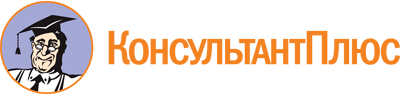 Постановление Правительства Воронежской обл. от 12.02.2024 N 88
"О региональном межведомственном совете по укреплению общественного здоровья на территории Воронежской области"
(вместе с "Положением о региональном межведомственном совете по укреплению общественного здоровья на территории Воронежской области")Документ предоставлен КонсультантПлюс

www.consultant.ru

Дата сохранения: 16.06.2024
 Попов Владимир Борисович-заместитель председателя Правительства Воронежской области, председатель регионального межведомственного советаБанин Игорь Николаевич-министр здравоохранения Воронежской области, заместитель председателя регионального межведомственного советаВожова Наталия Александровна-главный врач БУЗ ВО "ВОКЦОЗиМП", главный внештатный специалист по медицинской профилактике министерства здравоохранения Воронежской области, секретарь регионального межведомственного советаЧлены регионального межведомственного советаЧлены регионального межведомственного советаЧлены регионального межведомственного советаНехаенко Наталия Евгеньевна-заместитель министра здравоохранения Воронежской областиШарапова Юлия Анатольевна-ведущий советник отдела оказания медицинской помощи взрослому населению министерства здравоохранения Воронежской области, главный внештатный специалист по терапии и общей врачебной практике министерства здравоохранения Воронежской областиИванова Екатерина Сергеевна-руководитель Федерального Центра здоровья и отдела координации профилактики и укрепления общественного здоровья в регионах ФГБУ "НМИЦ ТПМ" Минздрава России, главный специалист по медицинской профилактике Минздрава России по Центральному федеральному округуКонцевая Анна Васильевна-заместитель директора по научной и аналитической работе ФГБУ "НМИЦ ТПМ" Минздрава РоссииЕсауленко Игорь Эдуардович-ректор ФГБОУ ВО ВГМУ им. Н.Н. Бурденко Минздрава России (по согласованию)Шляхта Максим Григорьевич-первый заместитель министра физической культуры и спорта Воронежской областиЯцких Иван Николаевич-министр труда и занятости населения Воронежской областиКурьеров Александр Евгеньевич-заместитель министра по развитию муниципальных образований Воронежской области - начальник отдела организационно-правовой и информационно-аналитической работы министерства по развитию муниципальных образований Воронежской областиСергеева Ольга Владимировна-министр социальной защиты Воронежской областиСалогубова Наталья Валерьевна-министр образования Воронежской областиМазур Мария Александровна-министр культуры Воронежской областиТычинин Лев Валерьевич-заместитель министра финансов Воронежской областиКустов Данил Александрович-министр экономического развития Воронежской областиХлызов Сергей Олегович-заместитель министра промышленности и транспорта Воронежской областиОськин Максим Анатольевич-министр дорожной деятельности Воронежской областиЕренков Андрей Александрович-министр архитектуры и градостроительства Воронежской областиАлферов Владимир Иванович-заместитель министра предпринимательства, торговли и туризма Воронежской области - начальник отдела развития малого и среднего предпринимательства министерства предпринимательства, торговли и туризма Воронежской областиМедведев Алексей Владимирович-заместитель министра имущественных и земельных отношений Воронежской областиВетер Наталья Викторовна-министр природных ресурсов и экологии Воронежской областиМехантьев Игорь Иванович-руководитель Управления Роспотребнадзора по Воронежской области (по согласованию)Черников Валерий Викторович-член Общественной палаты Российской Федерации от Воронежской области (по согласованию)Шевченко Александр Александрович-председатель медицинского отдела Епархиального управления Воронежской Епархии (по согласованию)Петровский Сергей Владимирович-президент Союза "Торгово-промышленная палата Воронежской области" (по согласованию)Котов Владимир Александрович-заместитель начальника ГУ МВД России по Воронежской области - начальник полиции (по согласованию)Мошуров Иван Петрович-председатель Комитета по охране здоровья Воронежской областной Думы (по согласованию)Авдеев Василий Иванович-глава Аннинского муниципального района Воронежской области (по согласованию)Балбеков Анатолий Иванович-глава Бобровского муниципального района Воронежской области (по согласованию)Кузнецов Валерий Васильевич-глава Богучарского муниципального района Воронежской области (по согласованию)Пищугин Андрей Владимирович-глава администрации Борисоглебского городского округа Воронежской области (по согласованию)Матузов Юрий Иванович-глава Бутурлиновского муниципального района Воронежской области (по согласованию)Михайлусов Олег Алексеевич-глава Верхнемамонского муниципального района Воронежской области (по согласованию)Василенко Сергей Алексеевич-глава Верхнехавского муниципального района Воронежской области (по согласованию)Гордиенко Михаил Петрович-глава Воробьёвского муниципального района Воронежской области (по согласованию)Кстенин Вадим Юрьевич-глава городского округа город Воронеж (по согласованию)Ефименко Роман Витальевич-глава администрации городского округа город Нововоронеж (по согласованию)Мамаев Вячеслав Владимирович-глава администрации Грибановского муниципального района Воронежской области (по согласованию)Котолевский Николай Тимофеевич-глава администрации Калачеевского муниципального района Воронежской области (по согласованию)Кателкин Анатолий Стефанович-глава администрации Каменского муниципального района Воронежской области (по согласованию)Покусаев Владимир Васильевич-глава Кантемировского муниципального района Воронежской области (по согласованию)Пономарев Александр Иванович-глава администрации Каширского муниципального района Воронежской области (по согласованию)Кирнос Игорь Олегович-глава Лискинского муниципального района Воронежской области (по согласованию)Просветов Владимир Николаевич-глава Нижнедевицкого муниципального района Воронежской области (по согласованию)Трегубова Елена Сергеевна-заместитель главы администрации Новоусманского муниципального района Воронежской области (по согласованию)Королев Виктор Владимирович-глава Новохопёрского муниципального района Воронежской области (по согласованию)Берченко Геннадий Николаевич-глава администрации Ольховатского муниципального района Воронежской области (по согласованию)Хорошилов Сергей Иванович-глава администрации Острогожского муниципального района Воронежской области (по согласованию)Янцов Максим Николаевич-глава Павловского муниципального района Воронежской области (по согласованию)Кичигин Андрей Владимирович-глава Панинского муниципального района Воронежской области (по согласованию)Шевченко Юрий Петрович-глава администрации Петропавловского муниципального района Воронежской области (по согласованию)Леонов Александр Анатольевич-глава администрации Поворинского муниципального района Воронежской области (по согласованию)Хиценко Ольга Николаевна-заместитель главы администрации Подгоренского муниципального района Воронежской области (по согласованию)Береснев Роман Николаевич-глава Рамонского муниципального района Воронежской области (по согласованию)Ершов Сергей Сергеевич-глава администрации Репьёвского муниципального района Воронежской области (по согласованию)Мишанков Юрий Валентинович-глава администрации Россошанского муниципального района Воронежской области (по согласованию)Швырков Геннадий Юрьевич-глава администрации Семилукского муниципального района Воронежской области (по согласованию)Сидоров Евгений Сергеевич-глава Таловского муниципального района Воронежской области (по согласованию)Чибисов Павел Викторович-глава администрации Терновского муниципального района Воронежской области (по согласованию)Ельчанинов Михаил Петрович-глава Хохольского муниципального района Воронежской области (по согласованию)Лесников Иван Владимирович-глава Эртильского муниципального района Воронежской области (по согласованию)